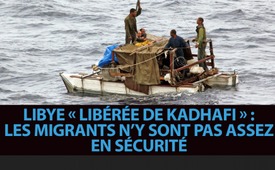 Libye « libérée de Kadhafi » : les migrants n’y sont pas assez en sécurité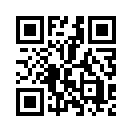 En Italie, pour la première fois un capitaine va être jugé parce qu'il a ramené en Libye, en 2018, des « réfugiés » sauvés de la détresse en mer. Comment est-ce possible ?En Italie, pour la premières fois un capitaine doit être jugé parce qu’en 2018 il a ramené en Libye des « réfugiés » sauvés de la détresse en mer. Conformément au droit maritime le sauveteur a ramené les gens en Libye. Il a donc fait exactement ce que l'Australie pratique avec succès avec les réfugiés chez elle, ce qui explique pourquoi – comme effet secondaire positif, pour ainsi dire – plus personne ne se noie. Des documents du ministère public de Naples, consultés par l'agence de presse AFP, montrent que le capitaine et un représentant du propriétaire du navire Augusta Offshore sont accusés d'avoir violé le droit international. 
Comment est-ce possible ? Leur erreur aurait été que selon le droit international la Libye n'est pas considérée comme un refuge sûr pour les réfugiés. Un refuge pas sûr au regard du droit international, bien qu'en 2011 ce pays ait été « libéré du méchant dictateur Kadhafi » par la « communauté internationale des valeurs », c’est-à-dire le gouvernement américain et ses vassaux. Donc, parce que le capitaine n'a pas fait entrer des migrants illégaux dans l'Union européenne, mais qu'il a effectué un sauvetage en mer légalement correct, c'est-à-dire selon les règles, il est maintenant accusé. Fallait-il une dernière preuve que le prétendu « sauvetage en mer » en coopération avec des bandes de passeurs nord-africains avait pour seul but de faire passer le plus grand nombre possible de migrants en Europe ? Et l’élimination du prétendu « méchant dictateur Kadhafi » par la « communauté de valeurs » occidentale dirigée par les États-Unis n'était-elle pas alors un jalon important dans ce plan perfide de transfert du peuple d'Afrique vers l'Europe ?de Horst M. / hmSources:Kapitän wegen Seenotrettung angeklagt:
https://www.anonymousnews.ru/2020/07/21/kapitaen-seenotrettung-angeklagt/Cela pourrait aussi vous intéresser:#Libye-fr - www.kla.tv/Libye-fr

#Emigration - www.kla.tv/EmigrationKla.TV – Des nouvelles alternatives... libres – indépendantes – non censurées...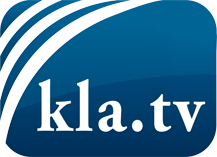 ce que les médias ne devraient pas dissimuler...peu entendu, du peuple pour le peuple...des informations régulières sur www.kla.tv/frÇa vaut la peine de rester avec nous! Vous pouvez vous abonner gratuitement à notre newsletter: www.kla.tv/abo-frAvis de sécurité:Les contre voix sont malheureusement de plus en plus censurées et réprimées. Tant que nous ne nous orientons pas en fonction des intérêts et des idéologies de la système presse, nous devons toujours nous attendre à ce que des prétextes soient recherchés pour bloquer ou supprimer Kla.TV.Alors mettez-vous dès aujourd’hui en réseau en dehors d’internet!
Cliquez ici: www.kla.tv/vernetzung&lang=frLicence:    Licence Creative Commons avec attribution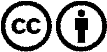 Il est permis de diffuser et d’utiliser notre matériel avec l’attribution! Toutefois, le matériel ne peut pas être utilisé hors contexte.
Cependant pour les institutions financées avec la redevance audio-visuelle, ceci n’est autorisé qu’avec notre accord. Des infractions peuvent entraîner des poursuites.